San Fernando College Anexo T.P.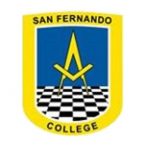 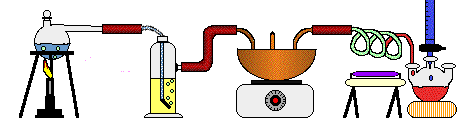 Asignatura: QuímicaProf. Elena Sepúlveda AUnidad: Química Orgánica: Guía aplicadaEstimados y estimadas, recordar que durante el mes de agosto, deben realizar las guías de trabajo, ya que el contenido visto en ellas se evaluara en la semana de evaluación. Es importante que asistan a clases o se justifiquen por algún medio, ya que el asistir a las clases virtuales corresponde al 30% de su nota final. Es por este motivo que para facilitar el trabajo utilizaremos desde el mes de Agosto la aplicación Classroom que se encuentra asociada a su correo de Gmail.Para poder ingresar a la aplicación, comparto los códigos de ingreso para cada curso:I.- Realizar los siguientes ejercicios en tu cuaderno. 1.- Calcular la cantidad de átomos de carbono e hidrógeno de las siguientes moléculas. 2.- Dibuja las siguientes moléculas orgánicas alifáticas lineales. a) 2-buteno b) 2-pentino c) propano d) 3-hexino e) 4-deceno f) 3-Hepteno g) Pentano. RECORDAR REALIZAR SUS EJERCICIOS EN SU CUADERNO,  VUELVO A MENCIONAR QUE LA EVALUACIÓN SERÁ DE LOS CONTENIDOS TRABAJADOS EN LAS GUÍAS N°1 Y N°2 DEL MES DE AGOSTO, POR LO QUE ES DE VITAL IMPORTANCIA QUE USTED LAS REALICE, YA QUE EL ITEMS DE CONTENIDO EQUIVALE AL 50% DE SU NOTA FINAL DEL MES DE AGOSTO.ADEMÁS SOLICITARLES QUE ORGANICEN SUS TIEMPOS PARA TRABAJAR DE LUNES A VIERNES EN SUS ACTIVIDADES ACADÉMICAS, YA QUE LOS FINES DE SEMANA SON PARA DESCANSAR Y COMPARTIR CON SUS FAMILIAS. Asignatura: Química Semana:  10 al 14 de agosto  Semana:  10 al 14 de agosto N° De La Guía: 2Título de la Guía: Química Orgánica Título de la Guía: Química Orgánica Título de la Guía: Química Orgánica Título de la Guía: Química Orgánica Objetivo de Aprendizaje (OA): Establecer la cantidad de Carbono he Hidrógeno en un hidrocarburo alifático. Nombrar estructuras de hidrocarburos alifáticos: alcanos, alquenos y alquinos. Objetivo de Aprendizaje (OA): Establecer la cantidad de Carbono he Hidrógeno en un hidrocarburo alifático. Nombrar estructuras de hidrocarburos alifáticos: alcanos, alquenos y alquinos. Objetivo de Aprendizaje (OA): Establecer la cantidad de Carbono he Hidrógeno en un hidrocarburo alifático. Nombrar estructuras de hidrocarburos alifáticos: alcanos, alquenos y alquinos. Habilidades: Comprender, Analizar, Establecer, Comparar, Aplicar, Inferir.  Nombre Docente: Elena Sepúlveda. Nombre Docente: Elena Sepúlveda.  Correo: esepulveda@sanfernandocollege.cl  Correo: esepulveda@sanfernandocollege.cl Nombre Estudiante:Nombre Estudiante:Nombre Estudiante:Curso: 2° Medio ___Curso Código de ingreso a Classroom 2° medio D vbszrkp2° medio Ezm5hnjz2° medio F35xav5nMolécula Tipo de Hidrocarburo alifáticoCarbonos  (C)Hidrógenos (H)Metano Buteno Pentino Hexano Hepteno Octino Penteno Nonano Hexino 